附件1酒店交通图酒店名称：增城恒大酒店地址：广东省广州市增城区中新镇恒大山水城(近中新镇政府)，请各参加单位自行开车前往。电    话：020-22619999酒店位置图：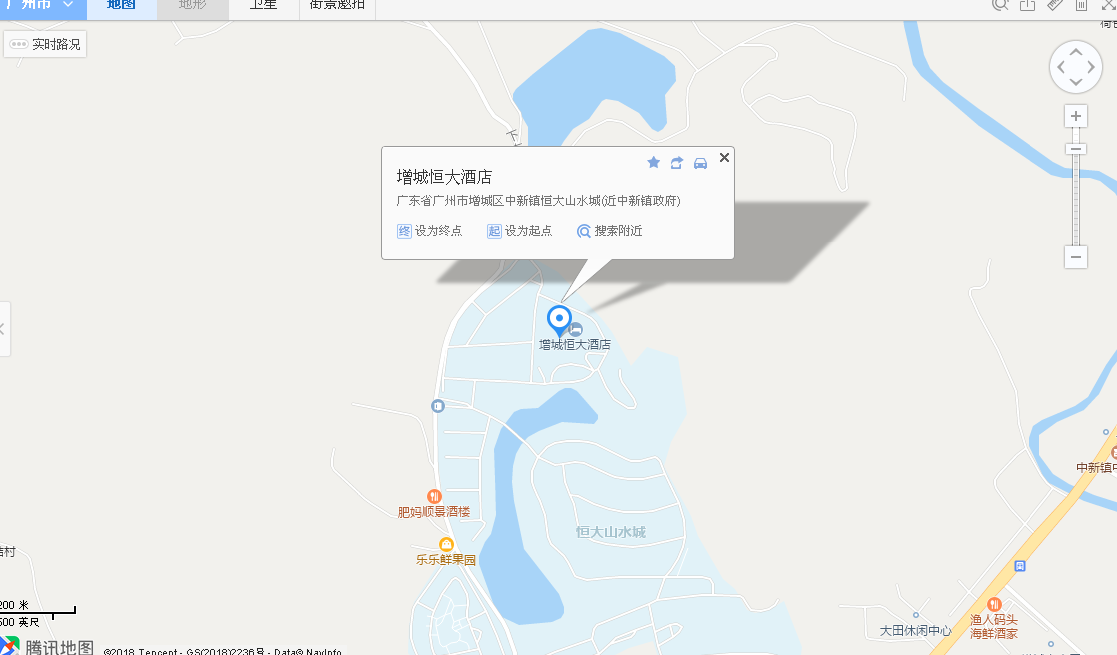 附件2参加2018年会及知识竞赛活动回执单位名称邮编地址电话E-mail传真参加项目广东省特设协会无损检测机构2018年度会议     广东省特设协会无损检测机构2018年度会议     广东省特设协会无损检测机构2018年度会议     广东省特设协会无损检测机构2018年度会议     广东省特设协会无损检测机构2018年度会议     参加项目第二届无损检测科普知识竞赛                     第二届无损检测科普知识竞赛                     第二届无损检测科普知识竞赛                     第二届无损检测科普知识竞赛                     第二届无损检测科普知识竞赛                     参加人员姓名性别手机E-mail是否住宿□是 □否参加人员是否住宿□是 □否参加人员是否住宿□是 □否参加人员是否住宿□是 □否参加人员是否住宿□是 □否参加人员是否住宿□是 □否备注1、领队请填写手机及E-mail; 2、如参加知识竞赛请将参加人员名单（3人）详细填写在表中。1、领队请填写手机及E-mail; 2、如参加知识竞赛请将参加人员名单（3人）详细填写在表中。1、领队请填写手机及E-mail; 2、如参加知识竞赛请将参加人员名单（3人）详细填写在表中。1、领队请填写手机及E-mail; 2、如参加知识竞赛请将参加人员名单（3人）详细填写在表中。1、领队请填写手机及E-mail; 2、如参加知识竞赛请将参加人员名单（3人）详细填写在表中。单位意见                            （单位盖章）                           日期：    年    月   日                            （单位盖章）                           日期：    年    月   日                            （单位盖章）                           日期：    年    月   日                            （单位盖章）                           日期：    年    月   日                            （单位盖章）                           日期：    年    月   日备注需住宿的单位请1月18日前传真或扫描发邮箱，以便统计人数与酒店联系。需住宿的单位请1月18日前传真或扫描发邮箱，以便统计人数与酒店联系。需住宿的单位请1月18日前传真或扫描发邮箱，以便统计人数与酒店联系。需住宿的单位请1月18日前传真或扫描发邮箱，以便统计人数与酒店联系。需住宿的单位请1月18日前传真或扫描发邮箱，以便统计人数与酒店联系。